Comment passer de ça :Chatons à donner 4 chatons cherchent une maison accueillanteDate de naissance : Janvier 2010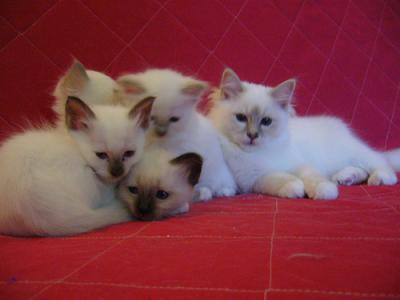 Ces chatons sont :Sevrés, Vaccinés, PropresPour des questions, n’hésitez pas à contacter nos propriétaires :Mr et Mme Dartan
Rue du Château d’Eau
1000 Bruxelles
02/654.89.09À ça ? Chatons à donner4 chatons cherchent une maison accueillanteDate de naissance : Janvier 2010Ces chatons sont :SevrésVaccinésPropresPour des questions, n’hésitez pas à contacter nos propriétaires :	Mr et Mme Dartan
	Rue du Château d’Eau
	1000 Bruxelles
	02/654.89.09